УТВЕРЖДАЮ:Заведующий кафедройадминистративного и административногопроцессуального права юридического факультета ФГБОУ ВО «Воронежский государственный университет»доктор юридических наук, профессор	Ю. Н. Старилов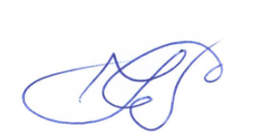 (протокол заседания кафедры № 3 от 26 ноября 2022 г.)Экзаменационные вопросы по учебному курсу «Административное судопроизводство»(2021-2022 учебный год)Административная юстиция: понятие, признаки, общая характеристика, юридическое значение, формы, нормативное правовое регулирование. Значение административной юстиции для формирования законодательства об административном судопроизводстве. Административные суды в системе административной юстиции. Проблема формирования системы административных судов в Российской Федерации. Административная юстиция в России: этапы становления и развития. Соотношение административной юстиции и административного судопроизводства. «Административный судебный процесс» и административное судопроизводство: дискуссия о понятиях.Административное судопроизводство как форма осуществления судебной власти в Российской Федерации. Соотношение законодательства об административном судопроизводстве (Кодекс административного судопроизводства Российской Федерации = КАС РФ) с конституционным судебным процессом, гражданским процессуальным (ГПК РФ) и арбитражным процессуальным (АПК РФ) законодательством, законодательством об административных правонарушениях (КоАП РФ). Административное судопроизводство в арбитражном процессе.Формирование и развитие концепции административного судопроизводства в Российской Федерации (1987–2015 гг.). Этапы развития процессуального законодательства, определяющего порядок судопроизводства по делам, возникающим из административных и иных публичных правоотношений.Развитие российского законодательства об административном судопроизводстве (2015–2022 гг.) и правовые позиции Верховного Суда Российской Федерации. Значение Кодекса административного судопроизводства Российской Федерации для административного права и процесса.Юридическое содержание административного судопроизводства.Административная процессуальная форма: понятие, основные признаки, элементы, особенности. Взаимосвязь административной процессуальной и цивилистической процессуальной форм.Административное судопроизводство и сфера административных и иных публичных правоотношений.Административное судопроизводство как вид судебного контроля и способ укрепления законности в сфере административных и иных публичных правоотношений.Задачи и общие вопросы осуществления административного судопроизводства. Административное процессуальное право: понятие и особенности.Предмет, метод и система административного процессуального права. Соотношение административного процессуального права с другими отраслями права. Нормы и источники административного процессуального права: понятие и виды. Административное судопроизводство как учебная дисциплина.Административные процессуальные отношения: понятие, признаки и содержание. Основания возникновения, изменения и прекращения административных процессуальных отношений.Объекты и субъекты административных процессуальных отношений: понятие и виды.Понятие «административное дело»: доктринальный и нормативный подходы. Сущность и содержание административных дел. Виды и категории. Административный иск: понятие и элементы иска. Практическое значение элементов административного иска. Виды исков в административном судопроизводстве. Право на обращение в суд с административным исковым заявлением. Распоряжение средствами исковой защиты. Административное исковое заявление: понятие, содержание, требования к форме и содержанию, условия предъявления и подачи.Отказ в принятии, возвращение и оставление административного искового заявления без движения: основания и порядок.Изменение основания или предмета административного иска. Соединение и выделение исковых требований в административном судопроизводстве (основания и порядок).Правовые средства защиты ответчика против административного иска. Встречный административный иск (понятие, условия и порядок предъявления).Понятие и содержание подведомственности. Виды подведомственности административных дел. Процессуально-правовые последствия несоблюдения правил подведомственности. Особенности разрешения споров о подведомственности. Понятие и содержание подсудности. Виды подсудности административных дел. Особенности разрешения споров о подсудности Процессуально-правовые последствия несоблюдения правил о подсудности. Переход к рассмотрению дела по правилам гражданского судопроизводства.Принципы административного судопроизводства: понятие и виды.Принципы законности и справедливости административного судопроизводства.Принципы равенства всех перед законом и судом, равноправия и состязательности в административном судопроизводстве.Принципы диспозитивности, гласности судебного разбирательства и непосредственности в административном судопроизводстве. Принцип языка административного судопроизводства.Принцип осуществления административного судопроизводства в разумный срок и исполнения судебных актов по административным делам в разумный срок.Состав суда в административном судопроизводстве и отводы.Активная роль суда в административном судопроизводстве. Процессуальные полномочия суда.Понятие и виды участников административного судопроизводства. Административно-процессуальное положение участвующих в административном деле лиц.Стороны в административном деле и заинтересованные лица.Процессуальное правопреемство: нормативное содержание, юридическое значение и условия вступления в административное дело. Административный истец: понятие и процессуальное положение. Административный ответчик: понятие и административно-процессуальный статус. Ненадлежащий административный ответчик и порядок замены.Процессуальное соучастие в административном судопроизводстве: нормативное содержание, юридическое значение и условия вступления в административное дело.Прокурор в административном судопроизводстве: понятие и процессуальное положение.Органы, организации и лица, обращающиеся в суд в защиту интересов других лиц или неопределенного круга лиц либо привлекаемые к участию в судебном процессе для дачи заключения по административному делу: понятие, основания и порядок вступления в процесс.  Заинтересованные лица: понятие, основания и порядок вступления в административное дело. Иные участники, содействующие осуществлению административного правосудия. Секретарь судебного заседания. Помощник судьи. Эксперт и специалист в административном судопроизводстве: понятие и процессуальное положение.Свидетель и переводчик в административном судопроизводстве: понятие и процессуальное положение.Представительство в суде по административным делам: понятие, виды, подтверждение полномочий. Доверенность на ведение административного дела: требования к оформлению и содержанию. Доказательства по административному делу: понятие и виды. Требования к доказательствам. Доказывание по административному делу: понятие, предмет доказывания, обязанность доказывания. Факты, не подлежащие доказыванию. Стадии (этапы) доказывания. Оценка доказательств. Истребование доказательств, судебные поручения, возвращение, хранение, исследование и осмотр; распоряжение доказательствами, находящимися в суде.Экспертиза в административном судопроизводстве: виды, порядок назначения, процессуально-правовые результаты.Применение мер предварительной защиты по административному иску. Заявление о применении мер предварительной защиты и его рассмотрение. Исполнение определения суда о применении мер предварительной защиты, отмена мер предварительной защиты и обжалование определения суда о применении или об отмене мер предварительной защиты. Процессуальные сроки в административном судопроизводстве: понятие, значение, виды. Последствия пропуска процессуальных сроков. Извещения и вызовы в административном судопроизводстве.Судебные расходы в административном судопроизводстве.Меры процессуального принуждения: понятие, виды, особенности применения.Производство по административным делам о вынесении судебного приказа.Стадии административного судопроизводства: основные положения.Общие правила административного судопроизводства в суде первой инстанции: предъявление административного искового заявления и возбуждение производства по административному делу.Подготовка административного дела к судебному разбирательству: определение суда, сроки, процессуальные действия сторон и суда. Цели и порядок проведения предварительного судебного заседания.Медиация и судебное примирение сторон. Судебный примиритель. Примирение сторон. Соглашение о примирении и правовые последствия его утверждения. Порядок и сроки проведения примирительной процедуры. Виды примирительных процедур.Судебное разбирательство административных дел в суде первой инстанции как основная стадия административного судопроизводства: понятие, этапы, сроки, порядок проведения. Временная остановка судебного разбирательства: перерыв в рассмотрении, отложение рассмотрения, приостановление производства по административному делу. Протокол судебного заседания: требование к содержанию и оформлению. Замечания на протокол судебного заседания. Судебное решение по административному делу: законная сила, значение и содержание. Требования, предъявляемые к судебному решению. Устранение недостатков судебного решения судом, его вынесшим. Законная сила судебного решения. Исполнение решения суда. Отсрочка или рассрочка исполнения решения суда, изменение способа и порядка исполнения решения суда. Судебные определения: понятие, содержание и виды. Формы судебных определений. Обжалование судебных определений. Вступление определения суда в законную силу и исполнение определения суда.  Окончание административного дела без вынесения решения. Прекращение производства по административному делу в суде первой инстанции. Оставление административного искового заявления без рассмотрения. Упрощенное (письменное) производство и его особенности. Решение по административному делу и обжалование решения суда, принятого в порядке упрощенного (письменного) производства.Право апелляционного обжалования. Суды, рассматривающие апелляционные жалобы и представления. Производство в суде апелляционной инстанции по административным делам. Порядок подачи, сроки подачи и содержание апелляционных жалоб и представлений. Оставление без движения, возвращение и отказ от апелляционных жалоб и представлений. Отказ от иска, признание иска, соглашение о примирении. Порядок рассмотрения административного дела судом апелляционной инстанции; пределы рассмотрения; полномочия суда: судебные акты. Частная жалоба и представление: порядок и сроки подачи, полномочия суда при рассмотрении административных дел в апелляционном порядке. Право на обращение в суд кассационной инстанции. Порядок подачи кассационных жалоб и представлений, содержание, возвращение без рассмотрения по существу, сроки. Порядок рассмотрения кассационных жалоб и представлений. Основания для отмены или изменения судебных актов в кассационном порядке. Полномочия и акты суда кассационной инстанции. Законная сила судебных актов суда кассационной инстанции.Пересмотр судебных постановлений в порядке надзора: порядок и срок подачи надзорных жалоб и представлений; их содержание и сроки рассмотрения; возвращение без рассмотрения по существу; передача для рассмотрения. Порядок и сроки рассмотрения надзорных жалоб и представлений. Полномочия Президиума Верховного Суда Российской Федерации при пересмотре судебных актов в порядке надзора. Вступление в законную силу постановления Президиума Верховного Суда Российской Федерации. Суды, пересматривающие судебные акты по новым или вновь открывшимся обстоятельствам. Особенности формы и содержания заявления и представления о пересмотре судебного акта по новым или вновь открывшимся обстоятельствам и прилагаемые к ним документы. Основания, порядок рассмотрения и судебные акты, принимаемые судом по результатам рассмотрения заявлений и представлений по новым или вновь открывшимся обстоятельствам.Порядок исполнения судебного акта и выдачи исполнительных документов. Разъяснение и сроки предъявления и исполнения исполнительного листа. Восстановление пропущенного срока предъявления исполнительного документа к исполнению. Отсрочка или рассрочка исполнения судебного акта, изменение способа и порядка его исполнения.Приостановление, прекращение и возобновление исполнительного производства. Оспаривание постановлений Федеральной службы судебных приставов и её должностных лиц, их действий (бездействия). Поворот исполнения судебного акта. Особенности разрешения судом иных вопросов, возникающих в ходе исполнительного производства. Особенности производства об оспаривании нормативных правовых актов и актов, содержащих разъяснения законодательства и обладающих нормативными свойствами. Требования и принятие заявления к производству; объединение дел в одно производство; судебное разбирательство. Последствия признания нормативного правового акта недействующим полностью или в части. Случаи прекращения производства по административному делу. Решение суда и обжалование вступившего в законную силу решения суда по административному делу.Особенности производства об оспаривании решений, действий (бездействия) органа государственной власти, органа местного самоуправления, иного органа, организации, наделенных отдельными государственными или иными публичными полномочиями, должностного лица, государственного или муниципального служащего и рассмотрение административного дела по предъявленному административному исковому заявлению. Сроки обращения в суд и требования к заявлению об оспаривании решений, действий (бездействия) органа государственной власти, органа местного самоуправления, иного органа, организации, наделенных отдельными государственными или иными публичными полномочиями, должностного лица, государственного или муниципального служащего. Лица, участвующие в деле. Принятие судом заявления к производству; меры предварительной защиты; объединение административных дел в одно производство; прекращение производства. Решение суда по административному делу об оспаривании решений, действий (бездействия) органа государственной власти, органа местного самоуправления, иного органа, организации, наделенных отдельными государственными или иными публичными полномочиями, должностного лица, государственного или муниципального служащего, и его обжалование. Особенности рассмотрения административных дел, связанных с нарушением условий содержания лиц, находящихся в местах принудительного содержания.Особенности и правила производства по административным делам, рассматриваемым Дисциплинарной коллегией Верховного Суда Российской Федерации. Право на обращение в Дисциплинарную коллегию Верховного Суда Российской Федерации и требования к жалобе (обращению), подаваемой в Дисциплинарную коллегию. Пределы проверки; приостановление производства по административному делу; решение Дисциплинарной коллегии Верховного Суда Российской Федерации.Производство о защите избирательных прав и права на участие в референдуме граждан Российской Федерации. Сроки подачи заявлений и сроки рассмотрения административных дел. Основания прекращения судебного производства и порядок рассмотрения дел. Решение суда. Обжалование решений суда.Производство об оспаривании результатов определения кадастровой стоимости, содержание заявления и необходимые для приложения документы. Основания для пересмотра результатов определения кадастровой стоимости. Рассмотрение дела и решение суда. Обжалование судебных решений по административным делам об оспаривании результатов определения кадастровой стоимости.Производство о присуждении компенсации за нарушение права на судопроизводство в разумный срок или права на исполнение судебного акта в разумный срок. Порядок подачи административного искового заявления и требования к нему; принятие, возвращение, оставление без движения. Подготовка к рассмотрению, рассмотрение и решение суда. Обжалование судебных решений по административным делам о присуждении компенсации. Производство о приостановлении деятельности или ликвидации политической партии, ее регионального отделения или иного структурного подразделения, другого общественного объединения, религиозной и иной некоммерческой организации, либо о запрете деятельности общественного объединения или религиозной организации, не являющихся юридическими лицами, либо о прекращении деятельности средств массовой информации, либо об ограничении доступа к аудиовизуальному сервису. Рассмотрение административных дел и решение суда. Обжалование решений судов.Производство о признании информации, размещенной в информационно-телекоммуникационных сетях, в том числе в сети «Интернет», информацией, распространение которой в Российской Федерации запрещается. Рассмотрение административных дел и решение суда. Обжалование решений судов.Производство по административным делам о признании информационных материалов экстремистскими. Рассмотрение административных дел и решение суда. Обжалование решений судов. Производство о помещении иностранного гражданина, подлежащего депортации или реадмиссии, в специальное учреждение или о продлении срока пребывания иностранного гражданина, подлежащего депортации или реадмиссии, в специальном учреждении и принятие этого заявления судом. Рассмотрение административного дела и решение суда. Обжалование решений.Производство по делам об административном надзоре за лицами, освобожденными из мест лишения свободы. Содержание административного искового заявления и прилагаемые к нему документы. Рассмотрение административного дела и решение суда. Особенности применения правил производства по административным делам о госпитализации гражданина в медицинскую организацию, оказывающую психиатрическую помощь в стационарных условиях, в недобровольном порядке, о продлении срока госпитализации гражданина в недобровольном порядке или о психиатрическом освидетельствовании гражданина в недобровольном порядке. Подача и сроки подачи административного искового заявления; рассмотрение административного дела и решение суда. Психиатрическое освидетельствование в недобровольном порядке. Производство о госпитализации гражданина в медицинскую противотуберкулезную организацию в недобровольном порядке. Рассмотрение административного дела и решение суда.Производство о защите интересов несовершеннолетнего или лица, признанного в установленном порядке недееспособным, в случае отказа законного представителя от медицинского вмешательства, необходимого для спасения жизни. Рассмотрение административного дела и решение суда. Обжалование судебных актов.Производство по административным делам, связанным с пребыванием несовершеннолетнего в центре временного содержания для несовершеннолетних правонарушителей органа внутренних дел.Производство по административным делам, связанным с пребыванием несовершеннолетнего в специальном учебно-воспитательном учреждении закрытого типа.Производство о взыскании обязательных платежей и санкций. Требования к заявлению. Меры предварительной защиты. Судебное разбирательство и решение суда.